Proposed Company Name:Nature of Business (not more than 35 words)Basic Company InformationSource of Company FundingShareholder- (Individual)Please provide the passport copy and residential address proof of each shareholderIf shareholders are more than 2 nos. please use the supplement sheets of shareholder (individual)Shareholder (1)Source of fund and wealth of shareholder (1)Shareholder (2)Source of fund and wealth of shareholder (2)Shareholder- (Corporation)Please provide the copy of Certificate of Incorporation of the Corporation.Please provide the passport copy and residential address proof of each shareholder and director of the Corporation.If corporate shareholders are more than 2 nos. please use the supplement sheets of shareholder (Corporation).Corporate Shareholder (1)Corporate Shareholder (2)Director- (Individual)Please provide the passport copy and residential address proof of each director of the companyIf directors are more than 2 nos. please use the supplement sheets of director (individual)Director (1)Director (2)Director- (Corporation)Please provide the copy of Certificate of Incorporation of the Corporation.Please provide the passport copy and residential address proof of each shareholder and director of the Corporation.If corporate directors are more than 2 nos. please use the supplement sheets of director (Corporation).Corporate Director (1)Corporate Director (2)Beneficiary owner(s) Please provide the passport copy and residential address proof of each beneficiary owner of the companyIf beneficiary owners are more than 2 nos. please use the supplement sheets of beneficiary ownerBeneficiary owner (1) If the beneficiary owner (1) is the same shareholder (1) , then the particulars of beneficiary owner (1) is not required.  Otherwise, please complete the followings.Source of fund and wealth of beneficiary owner (1)Beneficiary owner (2) If the beneficiary owner (2) is the same shareholder (2) , then the particulars of beneficiary owner (2) is not required.  Otherwise, please complete the followings.Source of fund and wealth of beneficiary owner (1)Declaration:I/We hereby confirm the information provided by me (us) are true and correct and I/we appoint Metopro Associates Limited (Service Company) to incorporate a Hong Kong Company based on the information that I/We provided.I/We further confirm that I/We will not execute nor request Metopro Associates Limited and/or its representatives to execute any transactions (see followings, a to h) which are illegal in Hong Kong or elsewhere, and/or ultra vires the Memorandum and Articles of Association of the Company, and/or unethical or likely to impair the Service Company’s reputation, and that the Company will not be used inter alia for the following activities, if we conduct any illegal transactions in Hong Kong or elsewhere, we understand Metopro Associates Limited will terminate all the services without compensation and/or report to the Law Enforcement Officers immediately Money LaunderingTo receive the proceeds of drug traffickingTo receive the proceeds of criminal activitiesTerrorist activitiesTrading in arms and weaponsTo assist in fraudTo carry on licensable activity, e.g. banking, insurance, investment business without such licenceTo enter into any other illegal prohibited or otherwise unauthorized activity.___________________________Signed by:   Date:            ab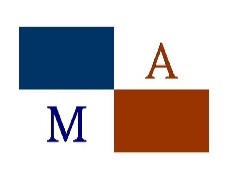 M A Group - Management and Accounting ProfessionalOur Services:Company Formation, Accounting, Tax Planning, Tax Filing, Full Corporate Service, Company Secretary, Provision of Registered Office,Provision of Virtual Office, Provision of Nominee Shareholder, Provision of Nominee Director, Auditing, Trade Services. Notarization and Apostil, Trade Mark Registration and more ………… Email: info@magroup.com.hk  Telephone: +852 2341 0168   Fax: +852 3743 4524    Web:www.magroup.com.hkThis is a fillable form. Please complete the form and sign it back to us by email (scanned copy) at info@magroup.com.hk or by fax at +852 3743-4524.Incorporation FormMetopro Associates LimitedBasic Information for Company IncorporationItemCompany Name in EnglishCompany Name in Chinese (if any)123Company StructureBusiness Activity Own real estate property Hold shares in private companies Hold financial investment Trading- provide details of product traded Consultancy Service – provide details of services provided OthersPlease provide details Physical Office Address (other than virtual office)Remarks:  The physical office address may refer to the actual business address. It can be anywhere other than Hong Kong. Funds from beneficial owners Funds from shareholders Funds from a third party (incl. borrowings and loans) Other – please specify Surname (family name)Other name (given name)Chinese name (if any)Date of BirthNationalityPassport no. or HKIDTax Residency (if known)Residential AddressTelephone no.Mobile no.Email AddressNo. of shares to be heldSalary / Employment Income – please confirm occupation, industry and employer (incl. company website).Please describeInvestment Income – please confirm nature or type of investment and countries where investments are made.Please describeInheritance / Family Wealth – please provide details on how funds inherited were derived prior to inheritance.Please describeOthers – please confirm in details as to origin of wealth / company fundingPlease describeSurname (family name)Other name (given name)Chinese name (if any)Date of BirthNationalityPassport no. or HKIDTax Residency (if known)Residential AddressTelephone no.Mobile no.Email AddressNo. of shares to be heldSalary / Employment Income – please confirm occupation, industry and employer (incl. company website).Please describeInvestment Income – please confirm nature or type of investment and countries where investments are made.Please describeInheritance / Family Wealth – please provide details on how funds inherited were derived prior to inheritance.Please describeOthers – please confirm in details as to origin of wealth / company fundingPlease describeCompany NameCompany No.Place of IncorporationDate of IncorporationRegistered office addressContact personTelephone no.Email addressNos. of share to be heldCompany NameCompany No.Place of IncorporationDate of IncorporationRegistered office addressContact personTelephone no.Email addressNos. of share to be heldSurname (family name)Other name (given name)Chinese name (if any)Date of BirthNationalityPassport no. or HKIDResidential AddressTelephone no.Mobile no.Email AddressSurname (family name)Other name (given name)Chinese name (if any)Date of BirthNationalityPassport no. or HKIDResidential AddressTelephone no.Mobile no.Email AddressCompany NameCompany No.Place of IncorporationDate of IncorporationRegistered office addressContact personTelephone no.Email addressCompany NameCompany No.Place of IncorporationDate of IncorporationRegistered office addressContact personTelephone no.Email addressSurname (family name)Other name (given name)Chinese name (if any)Date of BirthNationalityPassport no. or HKIDTax Residency (if known)Residential AddressTelephone no.Mobile no.Email AddressNo. of shares to be heldSalary / Employment Income – please confirm occupation, industry and employer (incl. company website).Please describeInvestment Income – please confirm nature or type of investment and countries where investments are made.Please describeInheritance / Family Wealth – please provide details on how funds inherited were derived prior to inheritance.Please describeOthers – please confirm in details as to origin of wealth / company fundingPlease describeSurname (family name)Other name (given name)Chinese name (if any)Date of BirthNationalityPassport no. or HKIDTax Residency (if known)Residential AddressTelephone no.Mobile no.Email AddressNo. of shares to be heldSalary / Employment Income – please confirm occupation, industry and employer (incl. company website).Please describeInvestment Income – please confirm nature or type of investment and countries where investments are made.Please describeInheritance / Family Wealth – please provide details on how funds inherited were derived prior to inheritance.Please describeOthers – please confirm in details as to origin of wealth / company fundingPlease describe